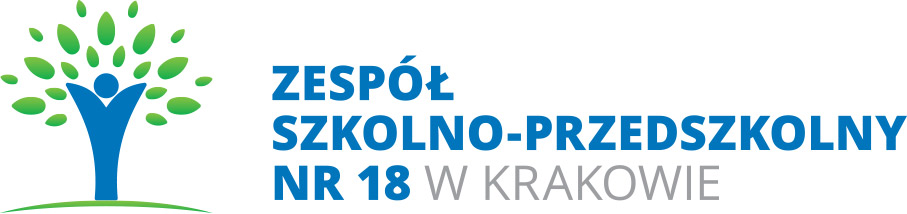 StatutZespołu Szkolno –Przedszkolnego nr 18 w Krakowie Załącznik nr 2 do uchwały LIV/1490/21Rady Miasta Krakowa z dnia 24 marca 2021 r.STATUTZESPOŁU SZKOLNO-PRZEDSZKOLNEGO NR 18   	 W KRAKOWIERozdział 1.Postanowienia ogólne§ 1. Ilekroć w treści statutu jest mowa o:„Zespole”	–	należy	przez	to	rozumieć	Zespół	Szkolno-Przedszkolny	nr 18 w Krakowie;„Szkole Podstawowej” – należy przez to rozumieć Szkołę Podstawową nr 106 im. Artura Grottgera w Krakowie;„Przedszkolu”	–	należy	przez	to	rozumieć	Samorządowe	Przedszkole	nr	47 w Krakowie;„ustawie” - należy przez to rozumieć ustawę z 14 grudnia 2016 r. - Prawo oświatowe (Dz. U. z 2020 r. poz. 910 z późn. zm.);„Statucie” – należy przez to rozumieć Statut  Zespołu Szkolno-Przedszkolnego nr 18 w Krakowie.§ 2. 1. Zespół nosi nazwę: Zespół Szkolno-Przedszkolny nr 18 w Krakowie.W skład Zespołu Szkolno-Przedszkolnego nr 18 w Krakowie wchodzą:Szkoła Podstawowa nr 106 im. Artura Grottgera w Krakowie;Samorządowe Przedszkole nr 47 w Krakowie.Siedzibą Zespołu Szkolno-Przedszkolnego nr 18 jest budynek przy ul. Litewskiej 34, 30-014 Kraków.§ 3. 1. Organem prowadzącym Zespół jest Gmina Miejska Kraków. Siedzibą organu prowadzącego jest Plac Wszystkich Świętych 3-4, 31-004 Kraków.2. Nadzór pedagogiczny nad Zespołem sprawuje Małopolski Kurator Oświaty.Rozdział 2.Organy Zespołu§ 4. Organami Zespołu są:Dyrektor Zespołu;Rada Pedagogiczna Zespołu;Rada Rodziców Szkoły Podstawowej;Rada Rodziców Przedszkola;Samorząd Uczniowski Szkoły Podstawowej.§ 5. 1.	Dyrektor Zespołu	jest jednocześnie Dyrektorem	Szkoły Podstawowej i Przedszkola.Dyrektor kieruje bieżącą działalnością Zespołu oraz reprezentuje go na zewnątrz, a w szczególności:sprawuje nadzór pedagogiczny, w tym:opracowuje roczny plan nadzoru pedagogicznego,prowadzi hospitacje zajęć dydaktycznych oraz bieżącą kontrolę pracy nauczycieli,gromadzi informacje o pracy nauczycieli,dokonuje oceny pracy nauczycieli zgodnie z odrębnymi przepisami.sprawuje opiekę nad dziećmi i uczniami oraz stwarza im warunki harmonijnego rozwoju psychofizycznego poprzez aktywne działania prozdrowotne;odpowiada za realizację zaleceń wynikających z orzeczenia o potrzebie kształcenia specjalnego ucznia;wykonuje   zadania   związane   z   zapewnieniem   bezpieczeństwa   dzieciom,   uczniom i nauczycielom w czasie zajęć organizowanych przez Zespół;wspomaga nauczycieli w osiąganiu wysokiej jakości ich pracy;dysponuje środkami określonymi w planie finansowym Zespołu zaopiniowanym przez Radę Pedagogiczną Zespołu i Rady Rodziców, ponosi odpowiedzialność za ich prawidłowe wykorzystanie;przyjmuje oraz rozpatruje skargi i wnioski zgodnie z przyjętą w Zespole procedurą, z wyjątkiem skarg złożonych na Dyrektora Zespołu;wykonuje inne zadania wynikające z przepisów szczególnych.Dyrektor jest kierownikiem zakładu pracy dla zatrudnionych w Zespole nauczycieli i pracowników niebędących nauczycielami.Dyrektor realizuje zadania zgodnie z uchwałami Rady Pedagogicznej Zespołu podjętymi w ramach jej kompetencji oraz umożliwia współdziałanie i współpracę organów Zespołu.Dyrektor realizuje zalecenia, wskazówki i uwagi ustalone przez organ prowadzący oraz organ sprawujący nadzór pedagogiczny. Stanowisko Dyrektora Zespołu powierza i odwołuje z niego organ prowadzący zgodnie z odrębnymi przepisami.§ 6. 1. W Zespole działa jedna wspólna Rada Pedagogiczna.Rada Pedagogiczna jest kolegialnym organem Zespołu.Przewodniczącym Rady Pedagogicznej jest Dyrektor Zespołu.W skład Rady Pedagogicznej wchodzą: Dyrektor oraz wszyscy nauczyciele zatrudnieni w Zespole. W zebraniach Rady Pedagogicznej z głosem doradczym mogą uczestniczyć inne osoby zaproszone przez jej przewodniczącego za zgodą lub na wniosek Rady Pedagogicznej.Uchwały Rady Pedagogicznej   są   podejmowane   zwykłą   większością   głosów w obecności co najmniej połowy jej członków.Zebrania Rady Pedagogicznej są protokołowane. Podstawowym dokumentem działalności Rady Pedagogicznej jest księga protokołów.Członkowie Rady Pedagogicznej zobowiązani są do nieujawniania spraw poruszanych na posiedzeniach Rady Pedagogicznej, które mogą naruszać dobro osobiste dzieci, uczniów lub ich rodziców, a także nauczycieli i innych pracowników Zespołu.Do kompetencji stanowiących Rady Pedagogicznej należy:zatwierdzanie planów pracy Zespołu;podejmowanie uchwał w sprawie wyników klasyfikacji i promocji uczniów Szkoły Podstawowej;podejmowanie	uchwał	w	sprawie	eksperymentów	pedagogicznych	w	Zespole, po zaopiniowaniu ich projektów przez Radę Rodziców;ustalanie organizacji doskonalenia zawodowego nauczycieli Zespołu;ustalanie sposobu wykorzystania wyników nadzoru pedagogicznego, w tym sprawowanego nad Zespołem przez Małopolskiego Kuratora Oświaty, w celu doskonalenia pracy Zespołu;uchwalanie regulaminu swojej działalności.Rada Pedagogiczna opiniuje w szczególności:organizację pracy Zespołu, w tym tygodniowy rozkład zajęć edukacyjnych;projekt planu finansowego Zespołu;wnioski Dyrektora o przyznanie nauczycielom odznaczeń, nagród i innych wyróżnień.Rada Pedagogiczna przygotowuje projekt Statutu albo jego zmian.Rada Pedagogiczna deleguje dwóch przedstawicieli do komisji konkursowej wyłaniającej kandydata na stanowisko Dyrektora Zespołu.Rada Pedagogiczna podejmuje decyzje wynikające ze swoich kompetencji w formie uchwał.Dyrektor Zespołu wstrzymuje wykonanie uchwał niezgodnych z przepisami prawa. Sposób postępowania w przypadku wstrzymania uchwały określa ustawa.Zadania i obowiązki Przewodniczącego Rady Pedagogicznej oraz członków Rady Pedagogicznej, sposób głosowania, formy i sposób protokołowania i dokumentowania zebrań Rady Pedagogicznej, zadania zespołów Rady Pedagogicznej określa regulamin Rady Pedagogicznej. Regulamin nie może być sprzeczny ze Statutem.§ 7. Zachowuje się odrębność Rady Rodziców Przedszkola i Rady Rodziców Szkoły Podstawowej.§ 8. 1. Organy Zespołu współdziałają ze sobą w celu stworzenia jak najlepszych warunków rozwoju dzieci i uczniów oraz podnoszenia jakości pracy Zespołu.Organy Zespołu zapewniają bieżącą informację pomiędzy sobą poprzez:organizowanie wspólnych posiedzeń;wzajemne zapraszanie przedstawicieli poszczególnych organów na spotkania;planowanie i podejmowanie wspólnych działań.Organy Zespołu podejmują decyzje i działania w ramach swoich kompetencji.Spory pomiędzy Radą Pedagogiczną a Radą Rodziców Przedszkola/Radą Rodziców Szkoły Podstawowej rozstrzyga Dyrektor Zespołu poprzez:wysłuchanie każdej z zainteresowanych stron;wyjaśnienie istoty nieporozumień;podjęcie decyzji rozstrzygającej.W sprawach spornych pomiędzy Dyrektorem Zespołu, a innymi organami Zespołu, strony mogą zwracać się, w zależności od przedmiotu sprawy, do organu prowadzącego lub organu sprawującego nadzór pedagogiczny. Rozstrzygnięcie organu prowadzącego lub organu sprawującego nadzór pedagogiczny jest ostateczne.Rozdział 3Organizacja Zespołu§ 9. 1. Zespół realizuje cele i zadania określone w ustawie i wydanych na jej podstawie przepisach wykonawczych oraz w innych obowiązujących uregulowaniach prawnych, a w szczególności   cele   i   zadania   sprecyzowane   w   statutach   Szkoły   Podstawowej i Przedszkola.Szczegółową organizację nauczania, wychowania i opieki w danym roku szkolnym określa arkusz organizacji Zespołu opracowywany przez Dyrektora Zespołu.Sposób opracowania i zatwierdzania arkusza organizacji Zespołu na dany rok szkolny określają odrębne przepisy.Rozdział 4Nauczyciele i inni pracownicy Zespołu§ 10. Zakres zadań nauczycieli Zespołu określa odpowiednio Statut Szkoły Podstawowej oraz Przedszkola.§ 11. 1. Pracownicy samorządowi niebędący nauczycielami zatrudnieni w Zespole to:woźni;starszy woźny;sprzątaczki;konserwator;sekretarz szkoły;pomoc nauczyciela;referent.W Zespole mogą być tworzone inne stanowiska pracy, niewymienione w ust. 1, jeżeli zaistnieje potrzeba wynikająca ze zmian organizacyjnych Zespołu.Pracownicy   samorządowi   zobowiązani   są   do   współdziałania   z   nauczycielami i wspomagania ich w realizacji zadań wychowawczo-opiekuńczych dla dobra dzieci i uczniów.Szczegółowy zakres czynności dla poszczególnych stanowisk pracy ustala Dyrektor Zespołu, kierując się organizacją i potrzebami Zespołu.Każdy pracownik zobowiązany jest do:dbałości o mienie Zespołu;współpracy z innymi pracownikami, dbania o dobrą atmosferę pracy;przestrzegania przepisów bhp i dyscypliny pracy;powiadamiania Dyrektora o wszelkich zauważonych nieprawidłowościach związanych z działalnością Zespołu;przechowywania przedmiotów zagrażających zdrowiu i bezpieczeństwu w miejscu niedostępnym dla dzieci i uczniów.§ 12. Nauczyciele i inni pracownicy Zespołu są zobowiązani do przestrzegania tajemnicy służbowej, do nieujawniania danych stanowiących dobra osobiste dzieci, uczniów i ich rodziców.Rozdział 5Gospodarka finansowa Zespołu§ 13. 1. Zespół jest jednostką budżetową. Obsługę finansowo-księgową prowadzi Miejskie Centrum Obsługi Oświaty w Krakowie.Podstawą gospodarki Zespołu jest plan dochodów i wydatków.Za	prowadzenie	prawidłowej	gospodarki	finansowej	przez	Zespół	wyłączną odpowiedzialność ponosi Dyrektor Zespołu zgodnie z odrębnymi przepisami.Dyrektor Zespołu ponosi pełną odpowiedzialność za prawidłowe, tj. rzetelne, celowe, oszczędne i efektywne gospodarowanie powierzonym mu w zarząd mieniem Zespołu.W zakresie spraw, o których mowa w ust. 3-4 Dyrektor Zespołu podlega nadzorowi organu prowadzącego, na zasadach wynikających z odrębnych przepisów.Zespół może gromadzić środki na wydzielonym rachunku dochodów i wydatkować je zgodnie z odrębnymi przepisami.Zasady prowadzenia przez Zespół gospodarki finansowej i materiałowej określają odrębne przepisy.Rozdział 6Postanowienia końcowe§ 14. 1. Zespół prowadzi i przechowuje dokumentację zgodnie z odrębnymi przepisami.W sprawach nieuregulowanych niniejszym Statutem mają zastosowanie odrębne przepisy i Statut Szkoły Podstawowej oraz Statut Przedszkola.Zmiany Statutu dokonywane są zgodnie z odrębnymi przepisami.Statut wchodzi w życie z dniem 1 września 2021 r.